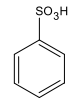 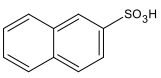 2-naftalensulfonová kyselina                                                                                                                                            kyselina benzensulfonová                                                                                            diethylsulfid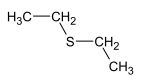 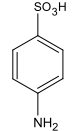 p-aminobenzensulfonová kyselina = kyselina sulfanilová                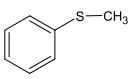 benzenthiol                                                               fenylmethylsulfid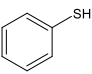 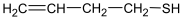 but-3-en-1- thiol                                       diethyldisulfid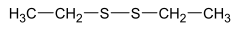 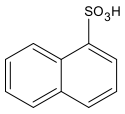 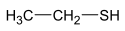 ethanthiol                                                                                                                                1-naftalensulfonová kyselina